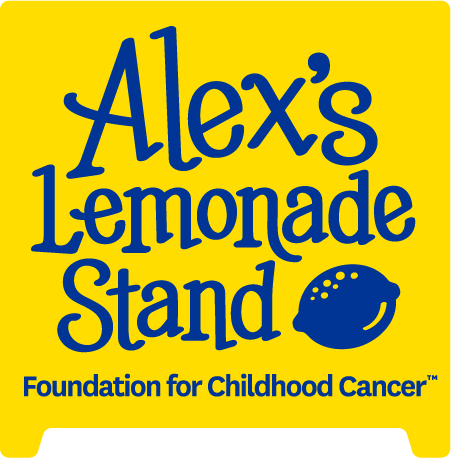 ALSF Resource Sharing FormCopy and insert completed form into the Resource Sharing section of the application.Complete relevant categories for unique research outputs expected from this grant.Delete the instruction text in italics when completing this form.See second page for example Resource Sharing Plan.*Early Career investigators applying for Young Investigator, ‘A’ Award or Early Career RUNX1 grants are encouraged to describe past experience; however, it is understood this may be limited. The review will focus on how you would share outputs from this project. FORM (1-page maximum)Resource Sharing Example:Data Sharing: In previous projects, we performed gene expression analysis of treated and untreated cell lines. We uploaded our data to NCBI’s GEO repository at the time the data were collected, and we made these data openly available with the publication of our manuscript [1]. In GEO these have been assigned the identifiers GSE1245, GSE1246, and GSE1247. We annotated these data with treatment date, processing batch, cell line, and treatment type. These data were downloaded and reanalyzed by Doe et al. [2] and Smith et al. [3] to identify additional targets. These data were integrated into a larger analysis of multiple datasets by Patel et al. [4]. In this project we will perform RNA-seq analysis of XYZ cell lines. We will upload sequencing data to SRA and link the raw data to summary information in NCBI’s GEO repository. We will annotate experimental metadata using terms from the Experiment Factor Ontology (EFO) where relevant terms are available. We will make these data publicly available to the community at the time of publication.